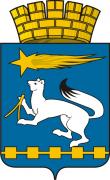 АДМИНИСТРАЦИЯ ГОРОДСКОГО ОКРУГА НИЖНЯЯ САЛДАП О С Т А Н О В Л Е Н И Е20.05.2020                                                                                                     №   243г. Нижняя СалдаО внесении изменений в постановление администрации городского округа Нижняя Салда от 19.02.2020 № 68                             «О мерах по обеспечению готовности городского округа Нижняя Салда                   к пожароопасному сезону 2020 года»В соответствии с  Федеральными законами от 21 декабря 1994 года         № 69-ФЗ «О пожарной безопасности», от 22 июля 2008 года № 123-ФЗ «Технический регламент о требованиях пожарной безопасности»,               от 06 октября 2003 года № 131-ФЗ «Об общих принципах организации местного самоуправления в Российской Федерации (с изменениями), постановлением Правительства Российской Федерации от  25.04.2012 №  390  «Правила противопожарного  режима», Уставом городского округа Нижняя Салда, в связи с кадровыми изменениями, администрация городского округа Нижняя Салда ПОСТАНОВЛЯЕТ: 1. Внести изменения в постановление администрации городского округа Нижняя Салда от 19.02.2020 № 68 «О мерах по обеспечению готовности городского округа Нижняя Салда к пожароопасному сезону    2020 года», изложив приложение № 1 в новой редакции (приложение). 2. Настоящее постановление опубликовать в газете «Городской вестник плюс» и разместить на официальном сайте администрации городского округа Нижняя Салда.3.    Контроль   за   исполнением настоящего постановления оставляю за собой.Глава городского округаНижняя Салда                                                                                     А.А. МатвеевПриложение к постановлению администрации городского округа Нижняя Салда  от______________ №_____Приложение № 1УТВЕРЖДЁНпостановлением администрации городского округа Нижняя Салда  от 19.02.2020 № 68 Составмежведомственного штаба по реагированию на возникновение природных пожаров на территории городского округа Нижняя СалдаНачальник штаба:- Матвеев А.А., глава городского округа       Нижняя Салда,телефон: 8(34345) 3-25-80.Заместитель начальника штаба- Черкасов С.В., первый заместитель главы администрации городского округа Нижняя Салда,телефон: 8 (34345) 3-25-21.Члены рабочей группы:Исаков Д.В.- директор муниципального казенного учреждения «Управление гражданской защиты городского округа Нижняя Салда»,телефон: 8 (34345) 3-20-04.Панкратов А.И.- начальник отделения полиции № 8 межмуниципального отдела министерства внутренних дел России «Верхнесалдинский» (по согласованию),телефон: 8 (34345) 5-38-96.Горелов А.Б.- начальник пожарной части № 20/12 государственного казенного пожарно-технического учреждения Свердловской области «Отряд противопожарной службы Свердловской области № 20» (по согласованию),телефон: 8 (34345) 3-16-22, 3-25-01.Бугаев Г.А. - начальник отделения надзорной деятельности и профилактической работы Верхнесалдинского городского округа, городского округа Нижняя Салда (по согласованию),телефон: 8(34345) 5-00-90.Селиванов М.Н.- директор муниципального унитарного предприятия  «Чистый город»,телефон: 8-922-179-50-03.Юрьев Н.В.- лесничий Салдинского лесопаркового участкового лесничества государственного учреждения Свердловской области «Дирекция лесных парков» (по согласованию),телефон: 8 (34345) 3-10-09.Просвиряков Б.С.- лесничий Нижнесалдинского участкового лесничества государственного казенного учреждения Свердловской области «Кушвинского лесничества» (по согласованию),телефон: 8 (34345) 3-16-65.Демченко В.М.- старший оперативный дежурный муниципального казенного учреждения «Управление гражданской защиты городского округа Нижняя Салда» (по согласованию),телефон: 8 (34345) 3-20-30.